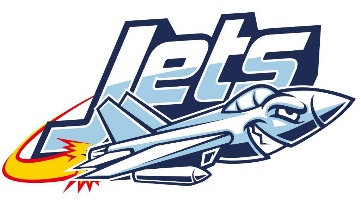 Lindsey Elementary Instructional Plan for PLC Process at Work(Unwrapping Protocol) Defining Learning at Lindsey Unwrapping Standards  Guiding QuestionsWhat will we prioritize in our teaching during this time period or instructional unit (Which standards?)What do we want students to know and be able to do at the end of this time period or instructional unit? (What are the learning targets?)What evidence will we see if students successfully learn these skills and concepts? (What will the assessment items show?)Step One:  Focus on the Key Words Step Two:  Map It OutImplied learning targets:Vocabulary:Step Four:  Determine the Big IdeasStep Five:  Establish Guiding Questions to be Answered in Your Instruction Bloom’s Taxonomy (Revised)Marzano’s TaxonomyWebb’s Depth of KnowledgeRememberingUnderstandingApplyingAnalyzingEvaluatingCreatingLevel 1: RetrievalLevel 2: ComprehensionLevel 3: AnalysisLevel 4: Knowledge utilizationLevel 5: MetacognitionLevel 6: Self-system thinkingRecall and reproduction (DOK 1)Skills and concepts (DOK 2)Strategic thinking/ complex reasoning (DOK 3)Extended thinking/ reasoning (DOK 4)